Администрация Саратовского муниципального районаМуниципальное общеобразовательное учреждение «Средняя общеобразовательная школа села Рыбушка Саратовского района Саратовской области»ПОРТФОЛИОРЯБИНКИНОЙ СВЕТЛАНЫ СЕМЁНОВНЫучителя начальных классов муниципального общеобразовательного учреждения «Средняя общеобразовательная школа села Рыбушка Саратовского района Саратовской области»410520 Саратовская область Саратовский район село Рыбушка ул. Школьная 42аТелефон/факс (8452)97-97-442012-2013 учебный годСАРАТОВСКИЙ РАЙОН                                                   В Главную аттестационную комиссию    Рябинкиной Светланы Семёновны                                           учителя  начальных классов  Муниципальное общеобразовательное учреждение «Средняя общеобразовательная школа села Рыбушка  Саратовского района Саратовской области» ЗАЯВЛЕНИЕ     Прошу аттестовать меня в 2012 году на первую квалификационную категорию по должности учитель.      В настоящее время имею вторую квалификационную категорию, срок ее действия до  12 января 2013   года.      Основанием для аттестации на указанную в заявлении категорию считаю следующие результаты работы: использую в образовательном процессе современные образовательные технологии: информационно-коммуникативные, проблемного обучения, развития критического мышления, проектной деятельности учащихся начальных  классов.      Сообщаю о себе следующие сведения: образование среднее специальное, окончила Саратовское педагогическое училище по должности учитель начальных классовСтаж педагогической работы (по специальности)  24 года, в данной должности 24 года Стаж работы в данном учреждении 24 годаНаличие наград, званий, ученой степени, ученого звания ___________________________________________________________________________     Сведения о повышении квалификации Саратовский институт повышения квалификации и переподготовки работников образования по программе: Повышение квалификации учителей начальной школы в объёме 144 часов с 28.05.2008 г. по 18.06.2008 г.Аттестацию на заседании аттестационной комиссии прошу провести  без моего  присутствия.            С положением о порядке аттестации  педагогических и руководящих работников государственных и муниципальных образовательных учреждений ознакомлен(а)._11. 10. 2012 года                                  Подпись___________________Домашний телефон______97-98-60____Сотовый телефон    _____89173049477______Служебный телефон_____97-97-44__________   САРАТОВСКИЙ РАЙОН                              Образовательное учреждение  Муниципальное общеобразовательное учреждение   «Средняя общеобразовательное школа  села Рыбушка Саратовского района Саратовской области»АТТЕСТАЦИОННЫЙ ЛИСТ1. Фамилия,  имя, отчество   Рябинкина Светлана Семёновна 2. Год и дата рождения 8 мая 1968 года3.  Занимаемая  должность на момент аттестации и дата назначения на эту должность  учитель начальных классов  31 августа 1988 года4.  Сведения  о  профессиональном  образовании,   наличии   ученой степени, ученого звания образование среднее специальное, в 1988 году окончила Саратовское педагогическое училище по специальности учитель начальных классов5.  Сведения о повышении квалификации за последние 5 лет до прохождения аттестации:  Саратовский институт повышения квалификации и переподготовки работников образования  по программе повышения квалификации учителей начальных классов  в объеме 144 часов с 28.05.2008г. по 18. 06. 2008г.                        6. Общий трудовой стаж  27 лет7. Краткая оценка деятельности педагогического работника: 8.Рекомендации аттестационной комиссии                                 9. Решение аттестационной комиссии   уровень квалификации по должности __________________________ соответствует требованиям,  предъявляемым  к первой , (высшей ) квалификационной категории10. Количественный состав аттестационной комиссии ________________11. На заседании присутствовало _______ членов аттестационной комиссии12. Примечания ______________________________________________________________Председательаттестационной комиссии                                        (подпись)         (расшифровка подписи)Секретарьаттестационной комиссии                                         (подпись)         (расшифровка подписи)Дата проведения аттестации и принятия решения аттестационной   комиссией_________________________________ Установлена _________________________ квалификационная категория сроком на 5 лет по должности  ________________________  Приказ Министерства образования Саратовской области    от__________________ №_______________ С аттестационным листом ознакомлен (а)_____________________________                                                               (подпись педагогического работника, дата)С решением аттестационной комиссии согласна (согласен); не согласна (не  согласен)                                                                                                 _______________(подпись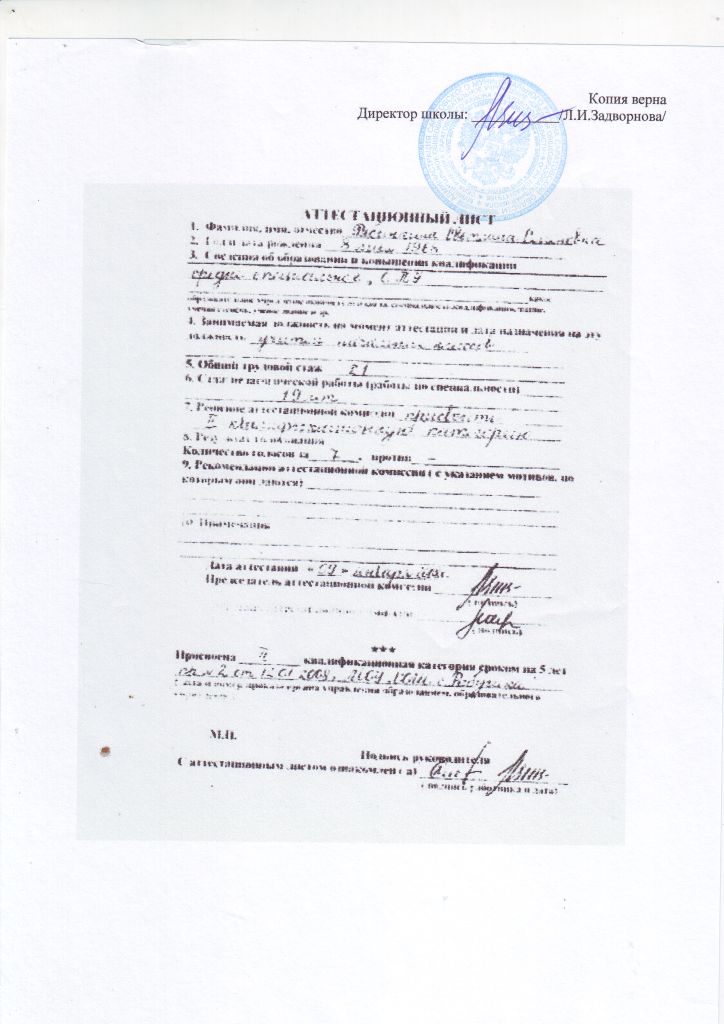 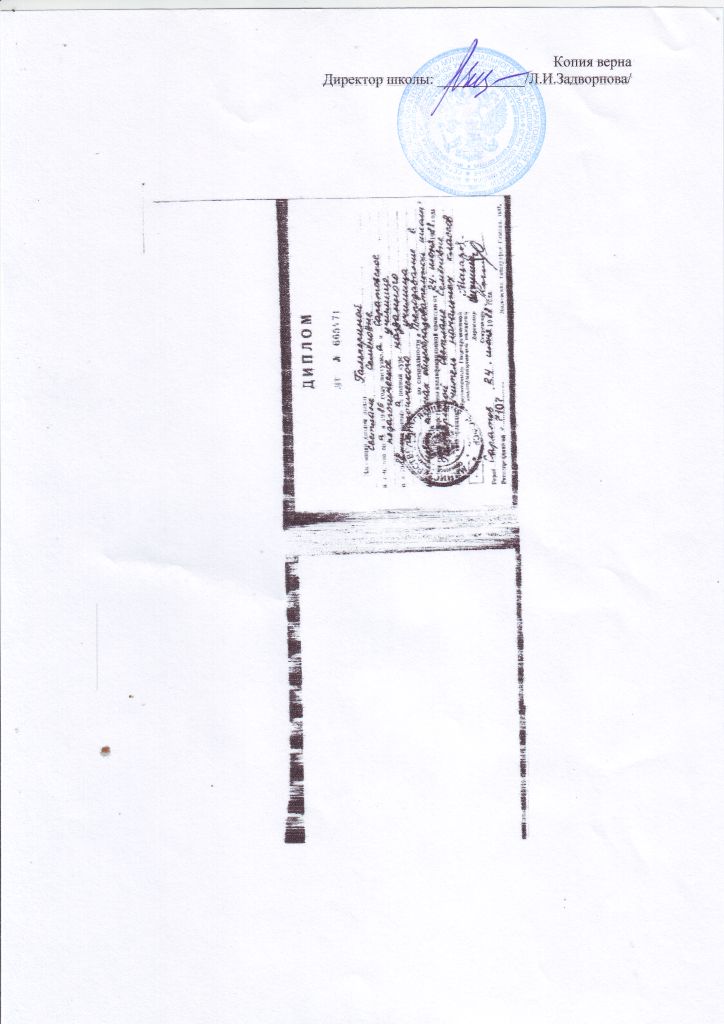 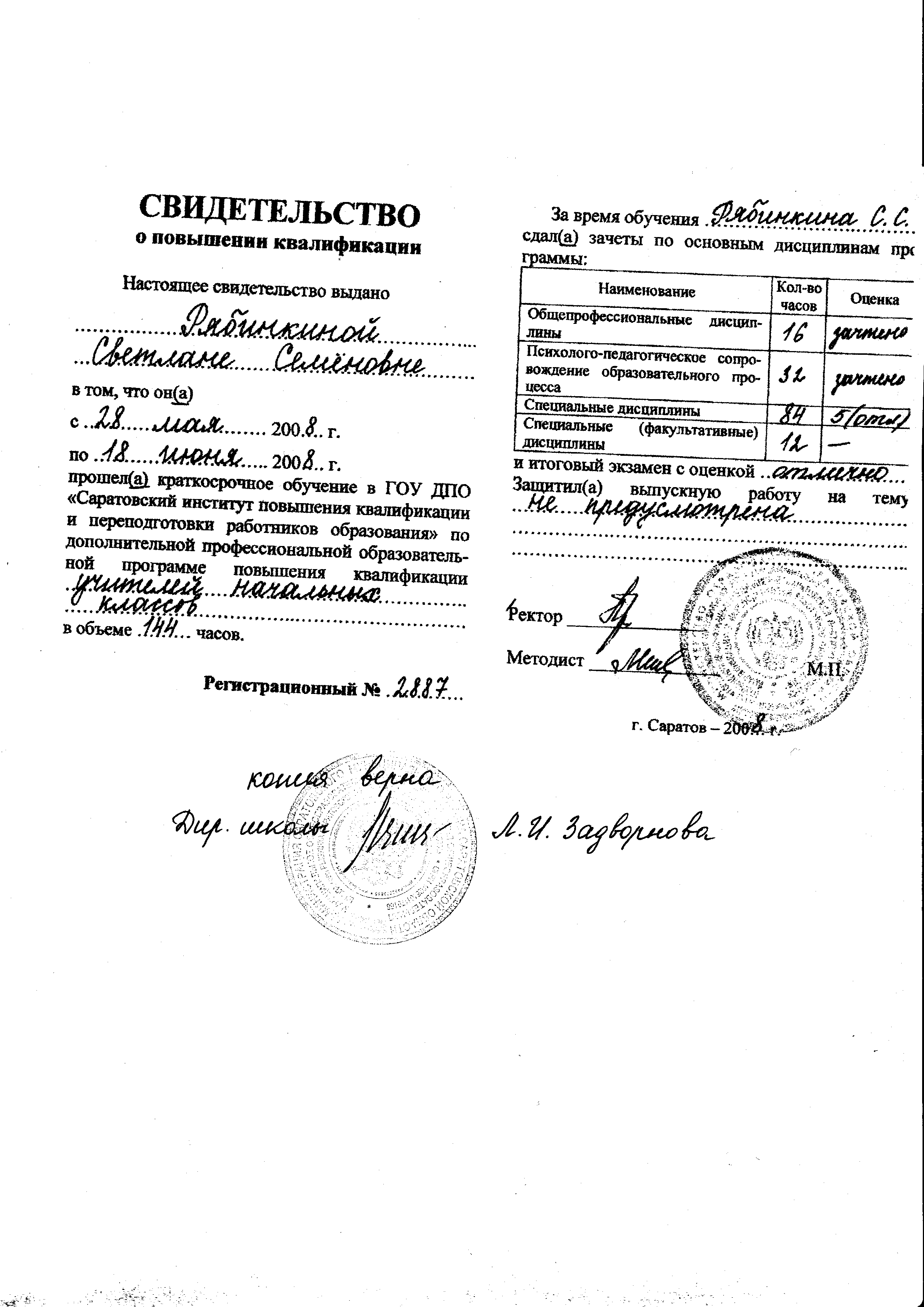 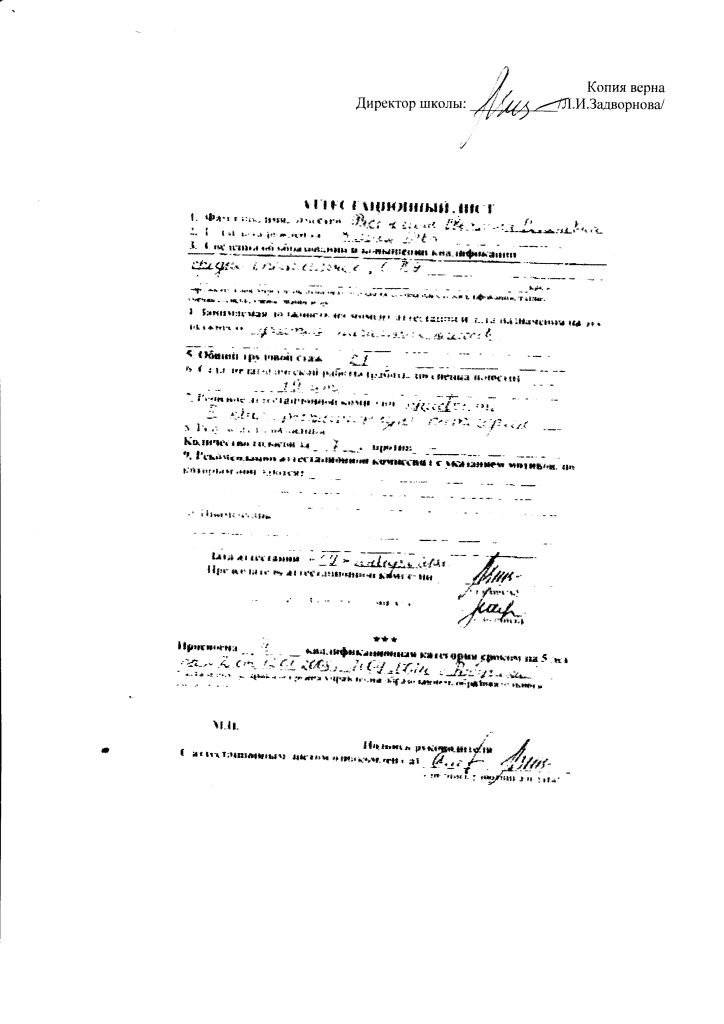 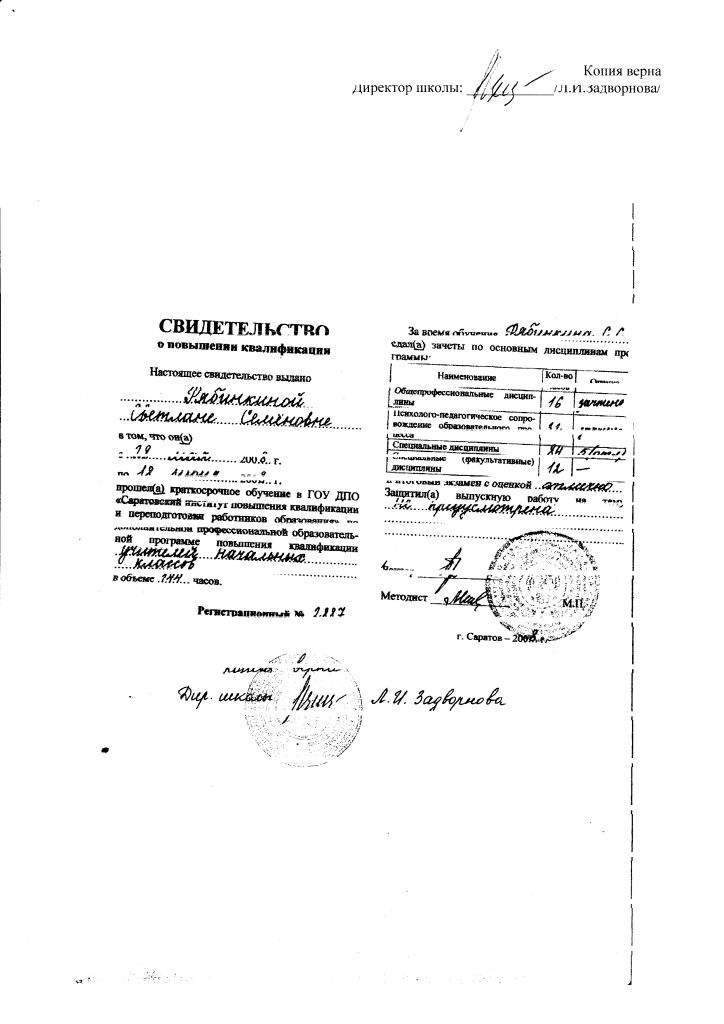 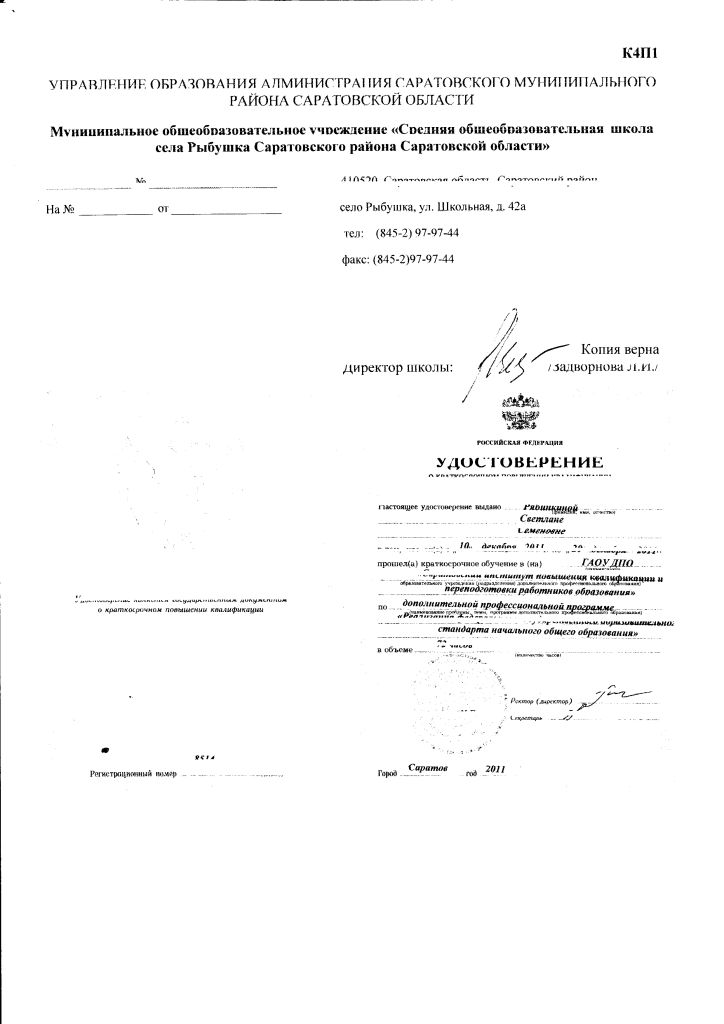 